   Menüplan                                    	                                                            Woche 24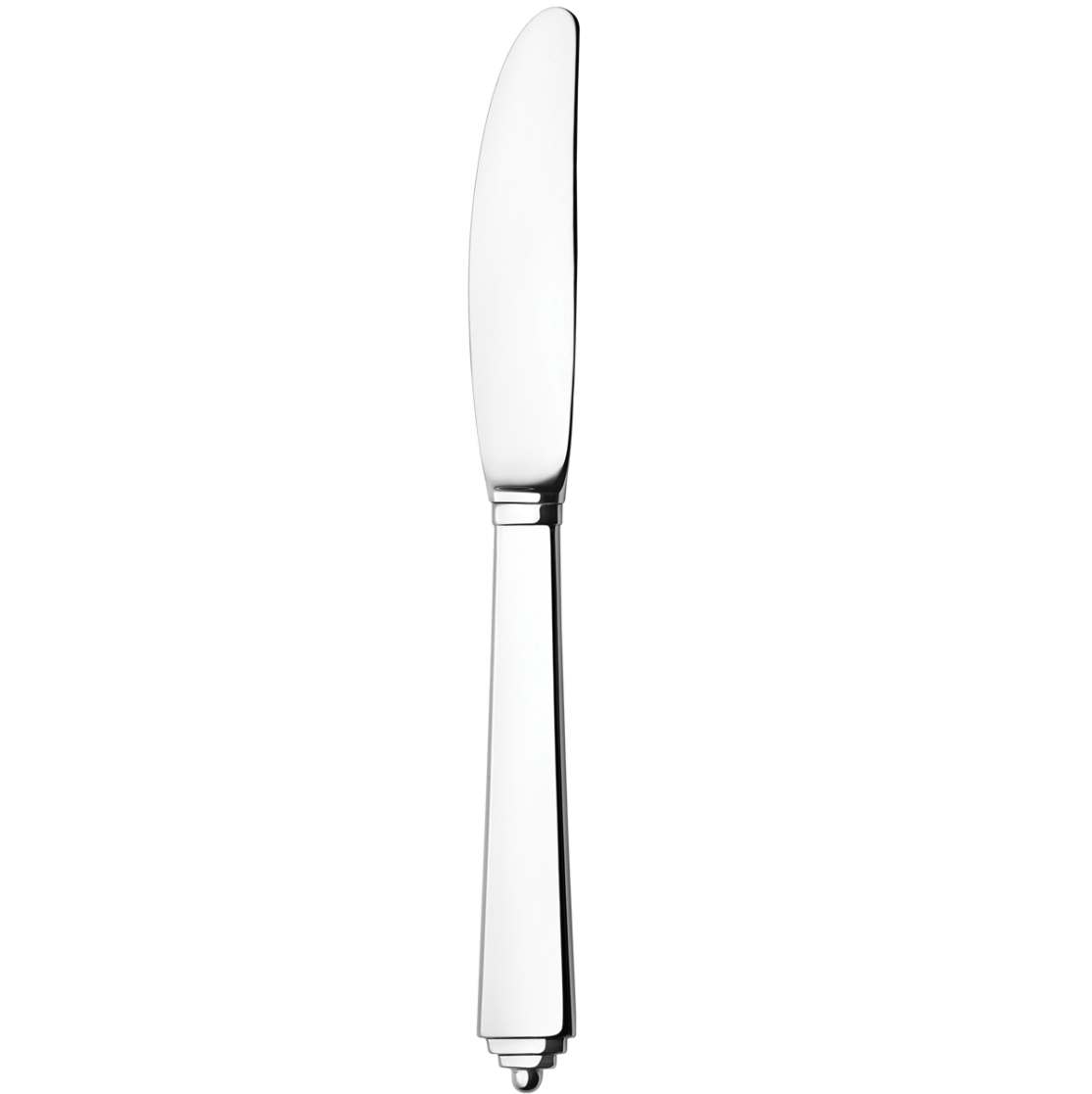 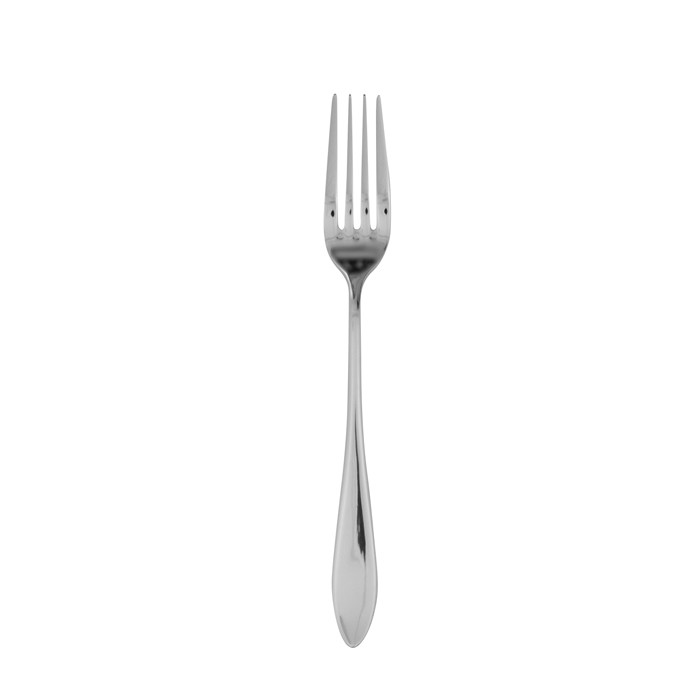 MontagMontagDienstagMittwochDonnerstagFreitagRuchbrot mit Butter und frischem Himbeeraufstrich (ohne Zucker) dazu MilchRuchbrot mit Butter und frischem Himbeeraufstrich (ohne Zucker) dazu MilchVollkornhaferflöckli mit Milch und Ruchbrot mit Butter Ruchbrot mit Butter und Honig dazu Milchfrisches Birchermüesli dazu Ruchbrot mit Butter und Milch Käseplättli mit Vollkornbrot und Butter dazu MilchZnüni: kreativer Teller mit Saisonfrüchten (Bananen, Äpfel und Birnen)Getränke: Tee und Wasser, zum Frühstück MilchZnüni: kreativer Teller mit Saisonfrüchten (Bananen, Äpfel und Birnen)Getränke: Tee und Wasser, zum Frühstück MilchZnüni: kreativer Teller mit Saisonfrüchten (Bananen, Äpfel und Birnen)Getränke: Tee und Wasser, zum Frühstück MilchZnüni: kreativer Teller mit Saisonfrüchten (Bananen, Äpfel und Birnen)Getränke: Tee und Wasser, zum Frühstück MilchZnüni: kreativer Teller mit Saisonfrüchten (Bananen, Äpfel und Birnen)Getränke: Tee und Wasser, zum Frühstück MilchZnüni: kreativer Teller mit Saisonfrüchten (Bananen, Äpfel und Birnen)Getränke: Tee und Wasser, zum Frühstück MilchKartause IttingenSpaghetti mit Tomatensauce dazu Reibkäse und einen BlattsalatKartause IttingenWarmer Fleischkäse mit Kartoffelsalat dazu GemüsesticksKartause IttingenWarmer Fleischkäse mit Kartoffelsalat dazu Gemüsesticksselber kochenFischstäbli mit Ebly und Rahmspinatselber kochenverschiedene Wähenstücke vom Beck dazu einen KopfsalatKartause IttingenSchweinsgeschnetze-ltes mit Rahmsauce dazu Nudeln und einen RüeblisalatGemüsesticks mit einem Kräuter-Quark Dipp dazu Ruchbrotselbstgemachter Früchtequark mit Saisonalen Früchten dazu einen Früchteteller (Banane, Apfel und Birne)selbstgemachter Früchtequark mit Saisonalen Früchten dazu einen Früchteteller (Banane, Apfel und Birne)Cornflakes mit Milch dazu einen Früchteteller (Apfel, Birne und Banane)selbstgemachtes Bananenbrot dazu einen Früchteteller (Apfel, Birne und Erdbeeren)selbstgemachte Zopfteigtierli dazu einen Gemüseteller (Gurke, Kohlrabi und Peperoni)